Напалеон Роўба (1860-1929) нарадзіўся непедалёку ад Ашмян у невялікім мястэчку Дзевянішкес (на тэрыторыі сучаснай Літвы). Пасля заканчэння сярэдняй школы ў Вільні адправіўся ў Варшаву, каб вучыцца ва ўніверсітэце на юрыдычным факультэце. У 1890 годзе Н. Роўба стаў адным з заснавальнікаў Віленскага сакрэтнага грамадства нацыянальнай адукацыі, праз пяць гадоў ён вярнуўся ў Вільню назаўжды. Публікаваўся ў часопісах, што выходзілі ў Вільні і Варшаве, быў аўтарам тэатральных аглядаў, дакладаў, эсэ. З 1905 года на працягу дзесяці гадоў працаваў у рэдакцыі "Kuriera Litewskiego" (“Літоўскі кур’ер”). У 1895 г. Напалеон Роўба апублікаваў у польскім часопісе "Wisła" этнаграфічнае апісанне "Lafa i jej mieszkańcy"(“Лахва і яе жыхары"). З’яўляецца аўтарам 2-х раманаў: у 1896 годзе апублікаваў "Stryjowa spuścizna" у Вільні, а праз пяць гадоў у Кракаве – "Żyrowisko litewskie". 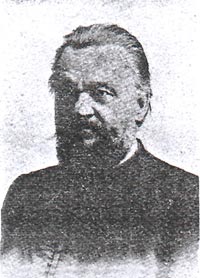 Н. Роўба быў выдатным  спецыялістам па творчасці Адама Міцкевіча. Дзякуючы яго дапытлівасці і літаратурным даследаванням яму ўдалося высветліць мноства фактаў, якія ён уключыў у кнігу «Śladami Wieszcza» (Па слядах Прарока), напісаную ў 1898 годзе. У 1909 годзе выдаў "Przewodnik po Litwie i Białejrusi" (Даведнік пра Літву і Беларусь).                           Пра жыццё і творчасць Напалеона Роўбы Напалеон Роўба  : Літаратурная карта Лунінеччыны / укл. А. Крэйдзіч. -  Брэст:  ААТ “Брэсцкая друкарня”, 2008. С. 322.    